				Gdańsk,…………………………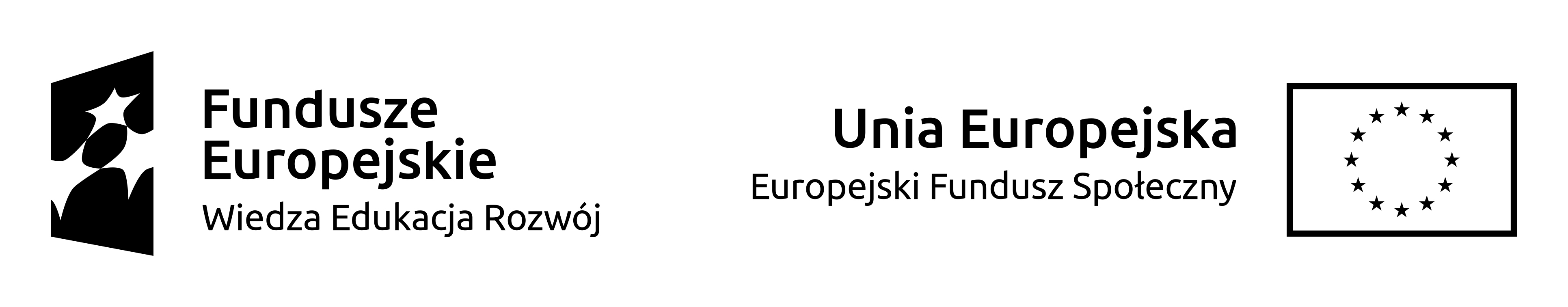 Wydziałowa Komisja DoktoranckaWydział……………………………….Centralna Rada- Kierownicy Studiów                 DoktoranckichWniosek o przyznanie naukowego stypendium zadaniowego na realizację zadań badawczych dla doktorantów w ramach Zintegrowanego Programu Rozwoju Politechniki Gdańskiej POWR.03.05.00-00-Z044/17Imię i nazwisko………………………………………………………………………………………….Wydział…………………………………………………………………………………………………..Rok/semestr……………………………………………………………………………………………..Opiekun naukowy/ promotor ………………………………………………………………………………………Tytuł rozprawy doktorskiej:……………………………………………………………………………………………………………lub problematyka badawcza:……………………………………………………………………………………………………………Numer albumu ……………………………………………………………………………………………Telefon……………………………………………………………………………………………………e-mail…………………………………………………………………………………………………Bank………………………………………………………………………………………………….Nr rachunku………………………………………………………………………………………….Oświadczam, że dane podane we wniosku są zgodne ze stanem faktycznym i jest mi znana odpowiedzialność regulaminowa i prawna za wpisanie danych niezgodnych z prawdą.Wyrażam zgodę na przetwarzanie danych podanych we wniosku do celów prowadzenia konkursu i-  w przypadku przyznania stypendium- do wypłacania świadczenia.W przypadku przyznania stypendium zobowiązuję się po sześciu miesiącach i po zakończeniu jego pobierania do przedstawienia sprawozdania z realizacji zadeklarowanego zadania badawczego. Opis zadania należy dołączyć do wniosku max. 3000 znaków (ze spacjami).                                                                                 			                                                         								……………………………..                                                                                             Podpis wnioskodawcyZałączniki:Wykaz dorobku naukowego doktoranta i promotora/opiekuna naukowego oraz pozostałe informacje.Opis zadania badawczego związanego z tematyką prowadzonych badań naukowych pod kierunkiem promotora/ opiekuna naukowego.Czynne uczestnictwo w zajęciach w ramach projektu „Zintegrowany Program Rozwoju Politechniki Gdańskiej- POWR.03.05.00-00-Z044/17” do 28.02.2021Załącznik 1Wykaz dorobku naukowego doktorantaPublikacje z listy ministerialnej z afilicją PG **  Osoby, które pobierają naukowe stypendium zadaniowe w ramach Zintegrowanego Rozwoju Politechniki Gdańskiej POWR.03.05.00-00-Z044/17 do 31.03.2021, wykazują tylko nowe osiągnięcia, które nie były podane we wcześniejszym wniosku o w/w stypendium.Wykaz projektów grantowych prowadzonych na PGInne (konferencje, patenty i wdrożenia)…………………………………                                                                                                      Data i podpis doktorantaWykaz dorobku naukowego opiekuna naukowego/ promotora doktorantaLiczba wypromowanych, obronionych prac doktorskich (należy podać liczbę całkowitą)Publikacje z listy ministerialnej opublikowane w ciągu ostatnich 5 lat- od 2016 do 28.02.2021 (należy podać liczbę całkowitą oraz wypełnić tabelę dla 5 najlepiej cytowanych publikacji)Wykaz projektów grantowych prowadzonych w ciągu ostatnich 10 lat + rok 2021 (stanowisko Kierownika projektu)Inne (konferencje, patenty i wdrożenia)						……………………………………………………..						Data i podpis promotora/ opiekuna naukowegoZałącznik 2Opis zadania badawczego zawiązanego z tematyką prowadzonych badań naukowych pod kierunkiem promotora/opiekuna naukowego Metodologia punktowaniaMetodologia punktowaniaWłaściwe podkreślić- wypełnia wnioskodawcaprzyznane punkty- wypełnia WKDDeklaruję przygotowanie interdyscyplinarnej rozprawy oraz informowanie uczelni o statusie na rynku pracy po obronie dyplomuDeklaruję przygotowanie interdyscyplinarnej rozprawy oraz informowanie uczelni o statusie na rynku pracy po obronie dyplomuTAK / NIEDeklaruję brak zatrudnienia lub pracy w zawodzie nie związanym ze ścieżką kształceniaDeklaruję brak zatrudnienia lub pracy w zawodzie nie związanym ze ścieżką kształceniaTAK / NIEPosiadam status doktoranta z otwartym przewodem doktorskim/ wszczętym postepowaniem w sprawie nadania stopnia doktoraPosiadam status doktoranta z otwartym przewodem doktorskim/ wszczętym postepowaniem w sprawie nadania stopnia doktoraTAK / NIEPosiadam status doktoranta z rozprawą doktorską na poziomie złożenia do recenzjiPosiadam status doktoranta z rozprawą doktorską na poziomie złożenia do recenzjiTAK / NIEWykaz dorobku naukowego doktorantaWykaz dorobku naukowego doktorantaZałącznik  1Dotychczasowe osiągnięcia oraz potencjał zespołu badawczego opiekuna naukowegoDotychczasowe osiągnięcia oraz potencjał zespołu badawczego opiekuna naukowegoZałącznik 1Czynne uczestnictwo w zajęciach w ramach projektu „Zintegrowany Program Rozwoju Politechniki Gdańskiej- POWR.03.05.00-00-Z044/17” do 28.02.2021Czynne uczestnictwo w zajęciach w ramach projektu „Zintegrowany Program Rozwoju Politechniki Gdańskiej- POWR.03.05.00-00-Z044/17” do 28.02.2021Załącznik 3Suma punktów1.AutorzyTytułCzasopismoRok publikacjiLiczba punktów2.AutorzyTytułCzasopismoRok publikacjiLiczba punktów3.AutorzyTytułCzasopismoRok publikacjiLiczba punktów4.AutorzyTytułCzasopismoRok publikacjiLiczba punktówTytuł projektuNr umowyŹródło finansowania(np. NCN, NCBiR, FNP etc.)NazwaOpisObronione prace doktorskiew krajuza granicąLiczba publikacji: od 2016 do 28.02.20211.AutorzyTytułCzasopismoRok publikacjiLiczba punktów2.AutorzyTytułCzasopismoRok publikacjiLiczba punktów3.AutorzyTytułCzasopismoRok publikacjiLiczba punktów4.AutorzyTytułCzasopismoRok publikacjiLiczba punktów5.AutorzyTytułCzasopismoRok publikacjiLiczba punktówTytuł projektuNr umowyŹródło finansowania(np. NCN, NCBiR, FNP etc.)NazwaOpis